            ΟΡΘΗ ΕΠΑΝΑΛΗΨΗΑρίθμ.πρωτ.: 6112/15-10-2019Ημερομηνία: 15/10/2019ΘΕΜΑ: ΑΙΤΗΜΑ ΑΝΑΡΤΗΣΗΣ ΤΗΣ ΔΙΑΒΟΥΛΕΥΣΗΣ ΤΕΧΝΙΚΩΝ ΠΡΟΔΙΑΓΡΑΦΩΝ ΣΤΟ ΕΣΗΔΗΣ ΜΕ ΤΙΤΛΟ «Προμήθεια ενός Γυναικολογικού Υπερηχοτομογράφου (CPV 33112200-0) για την κάλυψη αναγκών  Μαιευτικής Γυναικολογίας και προγεννητικού ελέγχου στο  Γ.Ν. Θήρας»Παρακαλούμε όπως αναρτήσετε στην ιστοσελίδα του ΕΣΗΔΗΣ (www.promitheus.gov.gr) τη διαβούλευση με τίτλο «Προμήθεια ενός Γυναικολογικού Υπερηχοτομογράφου (CPV 33112200-0) για την κάλυψη αναγκών  Μαιευτικής Γυναικολογίας και προγεννητικού ελέγχου στο  Γ.Ν. Θήρας » για χρονικό διάστημα 15 ημερών από την ημερομηνία ανάρτησης.Στο παρόν επισυνάπτονται οι τεχνικές προδιαγραφές σε μορφή pdfΠαραμένουμε στη διάθεσή σας για κάθε διευκρίνηση.Με εκτίμησηΠΑΡΑΣΚΕΥΑΣ ΣΑΛΙΒΕΡΟΣΕντεταλμένος Σύμβουλος για το Γ.Ν.Θήρας
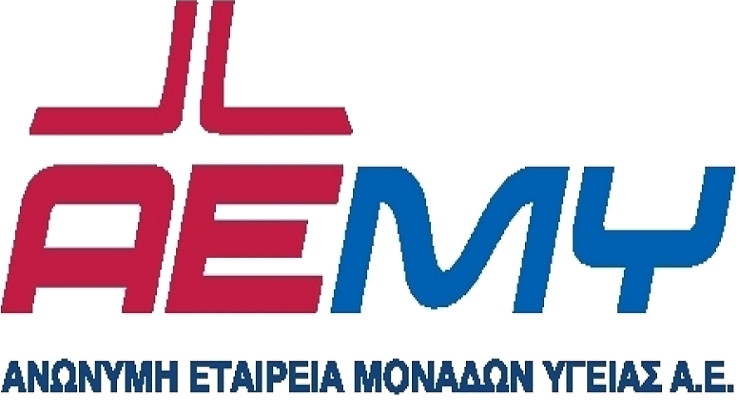 ΓΕΝΙΚΟ ΝΟΣΟΚΟΜΕΙΟ ΘΗΡΑΣΔΙΕΥΘΥΝΣΗ ΟΙΚΟΝΟΜΙΚΗΤΜΗΜΑ ΠΡΟΜΗΘΕΙΩΝ ΠΛΗΡΟΦΟΡΙΕΣ: Α. Κεφαλληνού – Π. ΔρόσοςΔ/νση: Καρτεράδος,  Θήρα ΤΚ 84700Τηλ: 22860 35316 -22860 35418Email: akefallinou@santorini-hospital.gr – pdrosos@santorini-hospital.gr ΠΡΟΣ: ΥΠΟΥΡΓΕΙΟ ΑΝΑΠΤΥΞΗΣ ΚΑΙ ΕΠΕΝΔΥΣΕΩΝΓΕΝΙΚΗ ΓΡΑΜΜΑΤΕΙΑ ΕΜΠΟΡΙΟΥ ΚΑΙ ΠΡΟΣΤΑΣΙΑΣ ΚΑΤΑΝΑΛΩΤΗΓΕΝΙΚΗ ΔΙΕΥΘΥΝΣΗ ΔΗΜΟΣΙΩΝ ΣΥΜΒΑΣΕΩΝΔΙΕΥΘΥΝΣΗ ΕΡΕΥΝΑΣ ΑΓΟΡΑΣ ΚΑΙ ΤΕΧΝΙΚΩΝ ΠΡΟΔΙΑΓΡΑΦΩΝΤαχ. Δ/νση: Κάνιγγος 20, 10181 ΑθήναΤηλ. : 2131514293, 2131514326